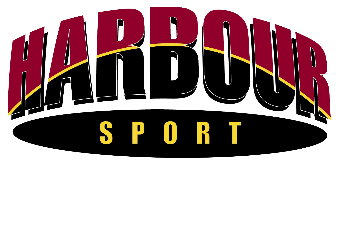 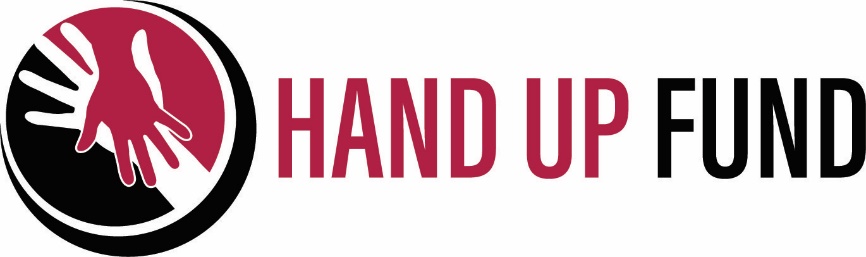 Information required from athlete to complete form:Sport: Full Name: DoB: Email address: Home address: Will you be attending the SEA’s on the 16th of Nov? Will you be inviting additional guests? If so, how many? Please outline what current experience you have competing at both regional and international level: What team have you been selected to compete internationally for? What event would you be competing at, or be aiming to compete at? Please outline how any funded awarded would be used (100 words max): Why should you be supported (250 words max)? 